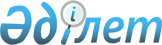 О дополнительном регламентировании порядка проведения мирных собраний, митингов, шествий, пикетов и демонстраций на территории Джангельдинского района
					
			Утративший силу
			
			
		
					Решение маслихата Джангельдинского района Костанайской области от 26 февраля 2015 года № 208. Зарегистрировано Департаментом юстиции Костанайской области 19 марта 2015 года № 5444. Утратило силу решением маслихата Джангельдинского района Костанайской области от 14 апреля 2016 года № 21      Сноска. Утратило силу решением маслихата Джангельдинского района Костанайской области от 14.04.2016 № 21 (вводится в действие по истечении десяти календарных дней после дня его первого официального опубликования).

      В соответствии со статьей 10 Закона Республики Казахстан от 17 марта 1995 года "О порядке организации и проведения мирных собраний, митингов, шествий, пикетов и демонстраций в Республике Казахстан", Джангельдинский районный маслихат РЕШИЛ:

      1. В целях дополнительного регламентирования порядка проведения мирных собраний, митингов, шествий, пикетов и демонстраций определить места проведения мирных собраний, митингов, шествий, пикетов и демонстраций на территории Джангельдинского района согласно приложению.

      2. Признать утратившим силу решение маслихата от 8 апреля 2009 года №103 "Жиналыстарды, митингілерді, шерулерді, пикеттерді және демонстрацияларды өткізудің тәртібін қосымша реттеу туралы" (зарегистрировано в Реестре государственной регистрации нормативных правовых актов за № 9-9-104, опубликовано 22 мая 2009 года в газете "Біздің Торғай").

      3. Настоящее решение вводится в действие по истечении десяти календарных дней после дня его первого официального опубликования.



      СОГЛАСОВАНО

      Исполняющий обязаннности

      акима Джангельдинского района

      ______________________Ш.Оспанов

      "26" февраля 2015 год

 Места проведения мирных собраний, митингов,
шествий, пикетов и демонстраций на территории
Джангельдинского района
					© 2012. РГП на ПХВ «Институт законодательства и правовой информации Республики Казахстан» Министерства юстиции Республики Казахстан
				
      Председатель внеочередной

      сессии Джангельдинского

      районного маслихата

Т. Мырзагалиев

      Секретарь Джангельдинского

      районного маслихата

С. Нургазин
Приложение
к решению маслихата
от 26 февраля 2016 года № 208 №

Наименование населенных пунктов

Места для проведения мирных собраний, митингов, шествий, пикетов и демонстраций

1

село Торгай

Площадь Шакшак Жанибека в селе Торгай

2

Акшиганакский сельский округ

Центральная площадь по улице Тәуелсіздік в селе Акшиганак

3

Албарбогетский сельский округ

Центральная площадь по улице Айсы Нурманова в селе Кокалат

4

Амангельдинский сельский округ

Центральная площадь по улице Хамза Нарымбаева в селе Шеген

5

Жаркольский сельский округ

Центральная площадь по улице Танаткан Дуйсекеева в селе Тауыш

6

Калам-Карасуский сельский округ

Центральная площадь по улице Амиргали Душатова в селе Калам-Карасу

7

Кызбельский сельский округ

Центральная площадь по улице Күдері ақын в селе Сага

8

село Аралбай

Центральная площадь по улице Тәуелсіздік в селе Аралбай

9

село Акколь

Центральная площадь по улице Кенжеғали Сағадиева в селе Акколь

10

село Карасу

Центральная площадь по улице Тәуелсіздік в селе Карасу

11

село Сужарган

Центральная площадь по улице Астана в селе Сужарган

12

село Милисай

Центральная площадь по улице Жастар в селе Милисай

13

село Шили

Центральная площадь по улице Фатхолла Кірмаңдаев в селе Шили

